§ 1На основании Положения о внебюджетной деятельности Технического института (филиала) СВФУ:Начать реализацию курсов повышения квалификации: «Современные технологии и методы обучения русскому языку и литературе» (72 часа) .Установить плату за обучение по программе курсов повышения квалификации: «Современные технологии и методы обучения русскому языку и литературе» (72 часа) в размере 4000,00 (четыре тысячи) рублей за одного слушателя следующим образом:Установить следующие нормативы распределения средств, поступивших от реализации курсов повышения квалификации: «Современные технологии и методы обучения русскому языку и литературе» (72 часа):В соответствии с приложением 1 Положения о внебюджетной деятельности установить нормативы отчислений ЦФИ в размере 15%Основание: представление нач. отдела ФКСиДО, виза директора.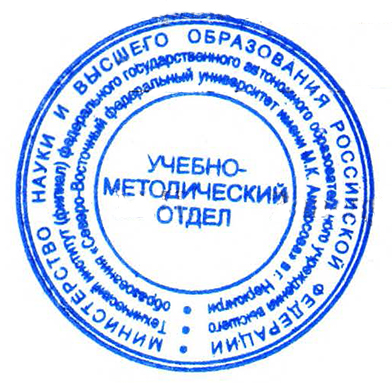 Выписка из приказа верна: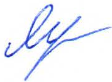 Зав.  УМО							       Л.Д. Ядреева Министерство науки и высшего образования Российской ФедерацииТехнический институт (филиал) федерального государственного автономного образовательного учреждения высшего образования «Северо-Восточный федеральный университет имени М.К. Аммосова» в г. Нерюнгри(ТИ (ф) СВФУ)ВЫПИСКА ИЗ ПРИКАЗАМинистерство науки и высшего образования Российской ФедерацииТехнический институт (филиал) федерального государственного автономного образовательного учреждения высшего образования «Северо-Восточный федеральный университет имени М.К. Аммосова» в г. Нерюнгри(ТИ (ф) СВФУ)ВЫПИСКА ИЗ ПРИКАЗАМинистерство науки и высшего образования Российской ФедерацииТехнический институт (филиал) федерального государственного автономного образовательного учреждения высшего образования «Северо-Восточный федеральный университет имени М.К. Аммосова» в г. Нерюнгри(ТИ (ф) СВФУ)ВЫПИСКА ИЗ ПРИКАЗА12.03.2020г.№30-УЧНерюнгриНерюнгриНерюнгри№ п/пНаименованиеПродолжительность проведения, (час)Стоимость 1-го слушателя, руб.1Современные технологии и методы обучения русскому языку и литературе72 часа4 000,001.1Оплата труда преподавателей (по договору ГПХ)2 000,001.2Начисления на оплату труда ( 27,1%)550,001.3Приобретение расходных материалов250,001.4Заправка картриджей200,001.5Реклама200,001.6Изготовление удостоверений200,001.7Накладные расходы600,00№Наименование расходовНорматив, %1.Фонд оплаты труда и страховые взносы852.Фонд развития института15